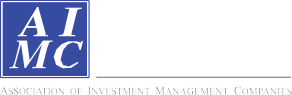 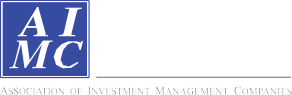 Return and Risk statistics for Thailand Mutual fundsReturn and Risk statistics for Thailand Mutual fundsข้อตกลงและเงื่อนไขของข้อมูลเปรียบเทียบผลการดำเนินงานแบบเปอร์เซ็นต์ไทล์(Disclaimer of Peer group Fund Performance)ผลการดำเนินงานในอดีตของกองทุน มิได้เป็นสิ่งยืนยันถึงผลการดำเนินงานในอนาคตผู้ลงทุนสามารถดูข้อมูลฉบับเต็มได้ที่ www.aimc.or.thผลการดำเนินงานของกองทุนที่การเปรียบเทียบแบ่งตามประเภทกองทุนรวมภายใต้ข้อกำหนดของสมาคมบริษัทจัดการลงทุน โดยกองทุนที่จะถูกเปรียบเทียบผลการดำเนินงานในแต่ละช่วงเวลากับกองทุนประเภทเดียวกันในระดับเปอร์เซ็นต์ไทล์ (Percentiles) ต่างๆ โดยแบ่งออกเป็น 5th Percentile	แสดงผลการดำเนินงานของกองทุนอันดับที่ 5 เปอร์เซ็นต์ไทล์ (Top 5% performance)25th Percentile	แสดงผลการดำเนินงานของกองทุนอันดับที่ 25 เปอร์เซ็นต์ไทล์ (Top 25% performance)50th Percentile	แสดงผลการดำเนินงานของกองทุนอันดับที่ 50 เปอร์เซ็นต์ไทล์ (Median performance)75th Percentile	แสดงผลการดำเนินงานของกองทุนอันดับที่ 75 เปอร์เซ็นต์ไทล์ (Bottom 25% performance)95th Percentile	แสดงผลการดำเนินงานของกองทุนอันดับที่ 95 เปอร์เซ็นต์ไทล์ (Bottom 5% performance)ผลตอบแทนที่มีอายุเกินหนึ่งปีนั้นมีการแสดงเป็นผลตอบแทนต่อปี เมื่อผู้ลงทุนทราบผลตอบแทนของกองทุนที่ลงทุน สามารถนำไปเปรียบเทียบกับเปอร์เซ็นต์ไทล์ตามตาราง จะทราบว่ากองทุนที่ลงทุนนั้นอยู่ในช่วงที่เท่าใดของประเภทกองทุนรวมนั้นAIMC CategoryPeer PercentileReturn (%)Return (%)Return (%)Return (%)Return (%)Return (%)Standard Deviation (%)Standard Deviation (%)Standard Deviation (%)Standard Deviation (%)Standard Deviation (%)Standard Deviation (%)AIMC CategoryPeer Percentile3M6M1Y3Y5Y10Y3M6M1Y3Y5Y10Y5th Percentile-2.30-3.53-0.933.732.049.485.655.345.945.347.5912.8825th Percentile-5.38-7.53-7.40-1.59-0.428.2418.4413.7410.4811.4010.9014.40Aggressive Allocation50th Percentile-9.66-13.01-14.80-3.07-1.596.4833.5325.0719.1615.8214.0415.3475th Percentile-12.31-17.37-19.79-5.38-2.265.7342.8431.3523.3317.1414.7016.3095th Percentile-15.61-21.67-24.88-8.14-4.164.2149.6536.3626.7520.4516.8517.215th Percentile-12.46-15.54-19.59-5.50-2.2931.2022.9817.2814.0912.8825th Percentile-13.46-16.49-21.98-6.25-4.4633.5124.6218.3814.7113.42ASEAN Equity50th Percentile-15.21-17.48-22.46-8.72-7.1836.0626.3920.2217.1414.1075th Percentile-18.73-19.56-22.63-10.91-9.8939.1328.4921.2817.3814.7895th Percentile-19.84-22.97-28.74-13.65-12.0646.3233.4324.7317.6015.335th Percentile-4.902.86-3.301.241.103.5932.0224.8020.2613.4113.2913.2825th Percentile-8.35-6.02-9.09-0.78-0.301.4236.0626.7520.5315.5814.7414.69Asia Pacific Ex Japan50th Percentile-9.45-8.65-11.70-2.72-1.950.3340.7630.9023.8017.1315.6615.9675th Percentile-10.91-10.55-14.71-3.85-3.41-0.1343.6732.3024.7217.4617.2616.8295th Percentile-13.47-12.30-18.28-10.80-7.55-1.1969.1050.8135.3320.0918.4717.365th Percentile-35.90-36.65-47.10-14.09-18.65-15.2059.3044.8338.5328.4926.9525.6425th Percentile-36.05-37.08-48.09-14.61-18.99-16.1762.8947.4840.7228.6327.0325.88Commodities Energy50th Percentile-39.04-41.67-48.80-15.63-19.26-16.6565.2249.0841.7430.8627.8626.6775th Percentile-39.46-42.03-49.80-17.06-19.46-16.9166.9750.2742.3931.2628.8727.0295th Percentile-73.67-74.79-78.84-36.56-26.93-20.46115.2084.0864.9846.8535.0530.765th Percentile12.5021.4233.318.095.833.3022.5517.9515.349.4111.2813.6325th Percentile11.0219.7831.377.515.582.7223.1518.6016.539.8111.5614.01Commodities Precious Metals50th Percentile8.9113.9430.437.175.092.1425.2219.6317.3010.0612.1314.5475th Percentile8.3613.4529.886.664.831.7725.6119.9917.9210.2212.6314.8295th Percentile7.5612.1727.535.444.101.4727.8020.6818.0910.3512.8215.395th Percentile-0.48-0.052.031.662.623.603.853.392.591.791.430.9025th Percentile-1.31-1.68-0.871.011.773.566.935.073.982.842.432.49Conservative Allocation50th Percentile-2.16-2.55-1.630.701.093.199.286.745.163.753.072.9675th Percentile-2.98-3.31-2.110.380.822.2910.497.675.734.083.553.5895th Percentile-3.32-3.89-3.05-0.830.491.4012.298.946.614.813.934.235th Percentile-4.39-3.060.711.221.724.098.576.224.824.834.514.54Emerging Market Bond25th Percentile-4.97-3.64-0.200.891.143.7912.609.026.725.485.765.56Discretionary F/X Hedge or50th Percentile-6.71-4.68-2.530.400.223.4215.8211.348.275.606.996.83Unhedge75th Percentile-14.52-12.19-8.78-1.01-0.503.0421.4415.3711.156.268.528.1095th Percentile-15.86-13.35-10.69-3.22-0.612.7527.4019.5814.2111.2110.499.115th Percentile-11.78-14.89-15.703.324.095.1065.4447.2534.9922.4320.4519.5325th Percentile-13.26-15.06-15.783.213.684.9666.6548.0235.3922.6220.4719.71Energy50th Percentile-13.47-15.38-17.012.953.474.7766.7448.2435.6222.8420.5119.9375th Percentile-13.53-15.41-18.652.503.324.5966.7448.2735.7722.9120.5620.1695th Percentile-13.58-15.93-19.321.483.054.4467.2848.7136.1223.0120.6120.34AIMC CategoryPeer PercentileReturn (%)Return (%)Return (%)Return (%)Return (%)Return (%)Standard Deviation (%)Standard Deviation (%)Standard Deviation (%)Standard Deviation (%)Standard Deviation (%)Standard Deviation (%)AIMC CategoryPeer Percentile3M6M1Y3Y5Y10Y3M6M1Y3Y5Y10Y5th Percentile-7.92-13.47-12.41-0.741.219.7336.0226.3619.5613.0011.8312.0425th Percentile-11.22-16.41-16.95-2.370.068.4943.7031.6423.5316.2213.7515.66Equity General50th Percentile-12.73-17.72-19.19-4.25-1.007.5146.5033.9225.0417.3714.7716.2175th Percentile-14.84-20.83-22.58-6.34-2.545.4549.4935.8026.5818.7715.8416.6995th Percentile-17.20-22.90-29.02-9.27-5.133.7755.9938.9928.8321.1017.9418.215th Percentile-10.43-15.30-14.66-0.531.149.8942.3030.9823.2815.5413.3915.5625th Percentile-11.50-16.70-18.63-2.40-0.048.3847.7434.7425.5516.9314.4815.73Equity Large Cap50th Percentile-12.54-17.82-20.88-2.97-0.637.7649.6536.2126.5517.5315.0116.3675th Percentile-14.55-20.38-22.69-5.65-2.116.9054.1039.3728.8918.0515.4616.5395th Percentile-27.14-31.94-41.33-9.94-4.535.8055.5440.6530.5319.5716.4817.335th Percentile-9.65-13.74-11.28-3.261.4737.8628.8422.0021.2917.5525th Percentile-11.21-15.79-15.44-4.560.8246.5534.5525.8122.8418.51Equity Small - Mid Cap50th Percentile-12.78-16.48-19.64-6.80-2.0049.8036.7527.3923.2519.5575th Percentile-14.16-20.18-22.29-8.90-2.7950.9237.2027.9524.1219.9295th Percentile-16.93-26.90-31.49-13.95-5.3251.8337.7728.1425.6121.375th Percentile-10.03-1.85-2.631.853.253.8738.0427.6321.1312.4412.4614.0425th Percentile-11.79-6.66-6.370.111.543.2643.2331.6924.2113.9813.5914.87European Equity50th Percentile-16.50-11.35-8.92-1.730.852.4948.8235.2826.5515.3014.6915.9175th Percentile-17.45-15.63-13.80-4.47-1.871.7351.3037.0928.1016.5715.8216.9595th Percentile-20.99-19.22-19.97-5.98-2.981.1253.6738.6829.3320.6318.1617.795th Percentile-3.362.061.675.934.245.659.738.056.036.246.978.6825th Percentile-5.92-3.17-2.451.701.104.1716.4612.008.938.438.479.62Foreign Investment Allocation50th Percentile-8.75-6.41-4.63-0.690.292.6022.8115.3312.379.278.8711.8575th Percentile-10.81-9.11-7.96-2.34-0.421.8429.0820.5316.2611.4811.6412.7595th Percentile-15.33-12.93-13.87-4.25-2.310.0849.2035.3226.2316.0614.5315.155th Percentile-11.51-13.81-0.5310.3210.8211.9425.9019.8715.9514.3512.4411.2325th Percentile-12.83-15.33-3.219.7110.3511.4327.0120.7816.9414.9313.1011.37Fund of Property Fund - Thai50th Percentile-14.37-17.62-5.598.297.8910.8029.5521.9317.5815.6713.5711.5575th Percentile-15.51-18.44-7.755.026.4710.1630.5023.1219.0416.2013.7111.7395th Percentile-16.55-20.61-8.604.215.259.6531.7123.8519.5116.8713.8011.875th Percentile2.274.875.493.081.931.756.925.284.302.693.875.1225th Percentile-0.321.254.532.550.410.637.995.874.972.904.526.05Global Bond Discretionary F/XHedge or Unhedge50th Percentile-5.84-3.85-1.790.45-0.06-0.7712.108.306.044.954.567.2075th Percentile-6.45-4.61-3.79-0.79-0.45-1.4416.0010.337.645.684.757.9595th Percentile-12.64-9.50-7.74-4.26-3.53-1.9822.2614.4810.536.506.768.545th Percentile0.411.936.272.222.341.521.551.404.253.1325th Percentile-1.190.932.941.452.349.707.145.545.873.95Global Bond Fully F/X Hedge50th Percentile-6.02-3.770.45-0.052.3312.699.256.875.954.9775th Percentile-6.16-4.09-0.97-0.101.5913.579.686.976.615.2895th Percentile-7.40-5.54-4.35-2.991.0014.0310.037.427.015.53AIMC CategoryPeer PercentileReturn (%)Return (%)Return (%)Return (%)Return (%)Return (%)Standard Deviation (%)Standard Deviation (%)Standard Deviation (%)Standard Deviation (%)Standard Deviation (%)Standard Deviation (%)AIMC CategoryPeer Percentile3M6M1Y3Y5Y10Y3M6M1Y3Y5Y10Y5th Percentile2.3218.088.629.584.496.3635.8426.3820.1312.1211.2911.8525th Percentile-4.193.911.333.732.874.5842.2430.4723.4513.1013.0012.24Global Equity50th Percentile-8.78-2.24-2.591.010.204.4346.3433.2225.6514.6413.9514.1975th Percentile-12.85-8.57-6.99-1.04-1.462.3750.2835.8827.4316.4416.3016.6595th Percentile-21.44-20.44-26.23-7.15-11.03-12.8765.1647.1735.4024.8629.9524.745th Percentile7.1719.6316.998.805.0713.0629.7621.9718.1612.8813.1914.8725th Percentile1.9311.5514.527.113.6912.3236.6226.7421.2615.5014.9915.04Health Care50th Percentile-0.289.4811.005.942.2811.4047.6034.4426.3916.5215.9915.2575th Percentile-1.257.509.094.311.4910.4850.4936.2627.3616.8517.4915.4695th Percentile-2.695.727.943.071.469.7552.3037.8728.3617.6217.8515.635th Percentile-3.62-0.72-2.55-0.061.5614.1510.017.134.446.5825th Percentile-5.54-4.03-3.77-0.391.1714.6610.617.895.956.64High Yield Bond50th Percentile-7.43-5.40-5.59-0.750.9417.9912.859.296.797.3775th Percentile-8.98-6.97-6.24-1.030.7618.5513.259.567.108.1795th Percentile-10.83-9.43-8.16-1.840.4824.4717.3512.4410.088.445th Percentile-12.59-9.39-14.30-3.421.7540.4629.5023.4519.4018.1425th Percentile-15.09-12.26-16.40-5.791.7344.4532.1825.1220.2718.78India Equity50th Percentile-21.90-17.60-20.34-6.66-0.3351.1837.1128.8222.6018.7875th Percentile-23.30-22.13-22.33-7.95-0.4262.4144.7632.6524.8320.6695th Percentile-25.29-24.12-26.80-9.02-0.5370.3350.2838.2424.9622.125th Percentile-5.37-2.42-1.373.164.831.5235.2726.0420.4413.3514.9719.6125th Percentile-12.36-11.19-7.282.201.831.5240.4029.7323.2615.8116.5219.61Japan Equity50th Percentile-12.91-11.88-8.93-0.030.311.5242.6131.5023.9516.1416.6819.6175th Percentile-15.87-15.20-13.93-2.51-0.731.5243.9532.0724.9917.0116.9819.6195th Percentile-21.04-19.29-16.96-4.83-3.791.5248.3035.1127.7118.1619.5619.615th Percentile0.791.8411.595.774.424.483.412.542.161.872.061.5125th Percentile0.160.877.564.083.524.083.932.812.462.513.172.05Long Term General Bond50th Percentile-0.750.214.962.222.413.594.513.413.783.614.552.7275th Percentile-1.51-0.382.910.841.973.096.905.605.374.604.933.3995th Percentile-4.41-3.190.200.281.612.7010.197.716.294.995.243.925th Percentile0.421.413.742.512.422.820.930.670.590.450.450.5025th Percentile0.331.233.332.212.062.551.401.040.800.560.560.61Mid Term General Bond50th Percentile0.161.062.942.071.912.301.571.160.940.720.670.6975th Percentile0.030.952.471.791.682.121.961.411.200.870.810.7395th Percentile-0.440.552.151.551.461.882.942.091.580.971.031.205th Percentile-2.61-2.89-1.021.611.696.2111.448.296.154.954.275.5425th Percentile-4.02-4.95-3.290.191.185.4714.8210.668.016.455.597.61Moderate Allocation50th Percentile-5.43-6.45-6.35-0.330.525.3619.4014.1711.028.457.419.0275th Percentile-7.20-7.95-9.81-0.78-0.244.2025.0418.1213.3410.629.1210.1195th Percentile-9.95-12.29-13.75-3.51-2.072.3033.5324.1517.9112.5010.5511.47AIMC CategoryPeer PercentileReturn (%)Return (%)Return (%)Return (%)Return (%)Return (%)Standard Deviation (%)Standard Deviation (%)Standard Deviation (%)Standard Deviation (%)Standard Deviation (%)Standard Deviation (%)AIMC CategoryPeer Percentile3M6M1Y3Y5Y10Y3M6M1Y3Y5Y10Y5th Percentile0.290.651.481.281.351.740.030.030.040.060.060.1825th Percentile0.210.511.201.111.171.660.040.040.050.060.060.19Money Market General50th Percentile0.190.431.041.011.051.550.050.050.060.060.060.2075th Percentile0.160.400.960.870.901.360.080.070.070.070.060.2095th Percentile0.110.320.850.750.751.310.110.090.080.070.060.215th Percentile0.240.541.281.221.251.710.030.030.050.060.050.1825th Percentile0.210.511.241.161.171.600.030.040.050.060.060.19Money Market Government50th Percentile0.190.451.111.031.041.550.040.040.050.070.060.1975th Percentile0.170.411.020.980.991.480.060.060.060.070.060.2095th Percentile0.140.360.980.930.971.430.110.090.080.080.070.215th Percentile-12.02-16.37-18.45-1.250.428.5754.5539.5529.0218.0015.5515.9025th Percentile-12.50-16.96-18.97-1.530.038.2055.2840.0929.4518.2915.7816.19SET 50 Index Fund50th Percentile-12.59-17.09-19.29-1.98-0.297.9655.4640.2029.5418.3615.8316.2475th Percentile-12.73-17.19-19.43-2.17-0.617.4555.5340.2829.5818.3915.8716.3095th Percentile-12.82-17.33-20.48-2.32-0.687.1955.6140.3229.6318.4115.9116.345th Percentile0.370.942.141.801.812.310.040.040.050.050.050.1825th Percentile0.310.811.861.541.481.970.090.080.080.080.070.19Short Term General Bond50th Percentile0.250.711.611.421.401.830.210.160.130.130.100.2475th Percentile0.210.551.361.181.241.700.440.330.280.240.210.2995th Percentile0.030.361.101.081.081.460.650.490.470.430.320.415th Percentile0.481.021.151.011.101.670.050.060.060.070.060.1825th Percentile0.220.481.000.921.011.490.080.090.070.070.070.21Short Term Government Bond50th Percentile0.170.340.920.820.821.440.110.090.080.080.070.2275th Percentile0.130.300.780.710.681.310.130.120.100.100.090.2495th Percentile0.090.230.610.510.511.060.680.520.110.140.260.645th Percentile0.2911.229.8114.2013.119.7744.1131.7224.6214.4014.0613.4125th Percentile-4.935.922.418.106.609.5447.3434.3126.5815.9714.5013.41US Equity50th Percentile-9.22-3.43-1.475.456.199.2559.9442.6931.7016.6814.6413.4275th Percentile-10.02-4.61-5.574.635.118.9661.5844.0333.2117.9915.9113.4295th Percentile-24.00-21.72-23.97-1.821.548.7371.7751.2138.1921.0716.7713.435th Percentile5.179.675.4813.154.234.6524.9219.8618.0714.5814.4513.9125th Percentile1.935.401.595.541.044.1028.7823.9119.9416.6017.1416.44Greater China Equity50th Percentile-1.712.07-4.292.18-1.593.3430.9325.3020.7917.4818.7017.7075th Percentile-2.90-4.34-9.390.21-6.082.0033.1126.4522.1518.1620.7820.0095th Percentile-4.58-6.18-15.96-4.38-7.97-1.2740.2830.5424.5619.6921.5521.855th Percentile1.12-0.343.249.6413.5110.6508.5813.038.037.098.5325th Percentile-5.95-9.64-0.533.907.838.5926.6220.0617.599.478.8913.21Thai Free Hold50th Percentile-9.24-11.62-14.66-3.54-2.913.2041.5132.5024.8115.7114.3716.2775th Percentile-15.75-20.37-21.16-13.03-11.52-1.4950.4741.3933.9623.2422.1325.1795th Percentile-30.54-23.55-41.06-23.67-16.03-5.9873.9360.4158.9234.1938.3630.62AIMC CategoryPeer PercentileReturn (%)Return (%)Return (%)Return (%)Return (%)Return (%)Standard Deviation (%)Standard Deviation (%)Standard Deviation (%)Standard Deviation (%)Standard Deviation (%)Standard Deviation (%)AIMC CategoryPeer Percentile3M6M1Y3Y5Y10Y3M6M1Y3Y5Y10Y5th Percentile-13.73-14.58-8.322.132.4540.8429.4320.3313.0013.5525th Percentile-17.25-16.43-10.05-0.231.5547.8034.1923.9515.3314.17Fund of Property Fund - Foreign50th Percentile-19.67-17.99-14.38-1.440.0252.0337.1827.2115.6014.3875th Percentile-23.15-22.83-16.31-1.99-1.1360.6142.4329.2416.9015.7195th Percentile-24.12-25.42-21.37-5.20-3.5373.2952.2838.4218.1716.525th Percentile-2.40-5.939.159.9211.0012.3824.5823.1818.369.7211.5412.7025th Percentile-10.57-14.14-10.410.907.3110.3835.6927.2522.1913.8014.0914.52Thai Mixed (between free andlease hold)50th Percentile-15.29-23.58-18.55-5.910.854.3245.4134.1225.9614.7816.8716.2375th Percentile-24.66-28.43-26.38-10.23-2.35-0.9951.2941.9033.1219.5718.7718.9795th Percentile-34.29-37.94-38.97-14.36-10.63-10.4867.4451.5549.1429.1324.6826.605th Percentile-11.80-11.16-0.768.789.7730.4722.5316.8912.4311.4225th Percentile-13.58-13.14-2.057.807.3734.4825.5218.9612.7611.45Fund of Property fund -Thai andForeign50th Percentile-14.93-13.74-3.686.847.0536.9826.7019.6213.2611.7175th Percentile-15.55-14.56-3.956.147.0038.7828.1220.4614.0312.1795th Percentile-18.17-18.56-8.825.976.4240.0329.0521.8614.6212.585th Percentile-7.02-1.09-7.512.711.500.6437.8628.2321.6413.5412.7213.7325th Percentile-10.27-7.02-11.06-1.66-0.80-0.4639.6429.3023.0815.4714.5915.35Emerging Market50th Percentile-16.16-12.77-15.05-4.30-2.60-0.6246.7234.5527.6717.8816.1317.0675th Percentile-19.12-18.56-21.46-6.55-3.67-4.0354.8639.8429.9919.3918.1421.0695th Percentile-36.20-34.18-35.86-14.17-8.77-8.8074.7954.6241.7627.6025.9823.065th Percentile0.651.653.942.251.892.330.750.570.480.380.330.7625th Percentile0.571.513.171.751.792.191.761.291.000.620.630.79Mid Term Government Bond50th Percentile0.531.372.741.631.522.142.121.581.250.760.700.8575th Percentile0.181.142.551.571.412.132.661.941.570.930.950.8795th Percentile-0.330.351.561.401.191.903.432.511.901.421.800.975th Percentile-12.56-18.40-22.3331.0123.2518.0225th Percentile-13.98-19.30-22.6933.2424.9919.17Vietnam Equity50th Percentile-15.50-21.59-23.6633.5925.3419.3975th Percentile-16.68-22.41-24.9234.9326.7520.5395th Percentile-17.53-22.94-25.9836.1527.4520.785th Percentile-9.00-12.97-13.11-1.330.179.3233.8124.6918.2912.4510.6011.7525th Percentile-10.71-15.40-16.23-2.50-0.207.6541.8330.4022.8016.1413.4715.45LTF50th Percentile-12.45-17.13-18.72-3.73-0.846.9446.7734.1525.3317.3314.6516.1275th Percentile-14.07-20.19-22.17-5.90-1.835.3350.0136.7327.0718.4215.6216.5395th Percentile-16.62-22.21-27.85-8.77-4.363.7655.5840.3229.6323.1016.8617.50